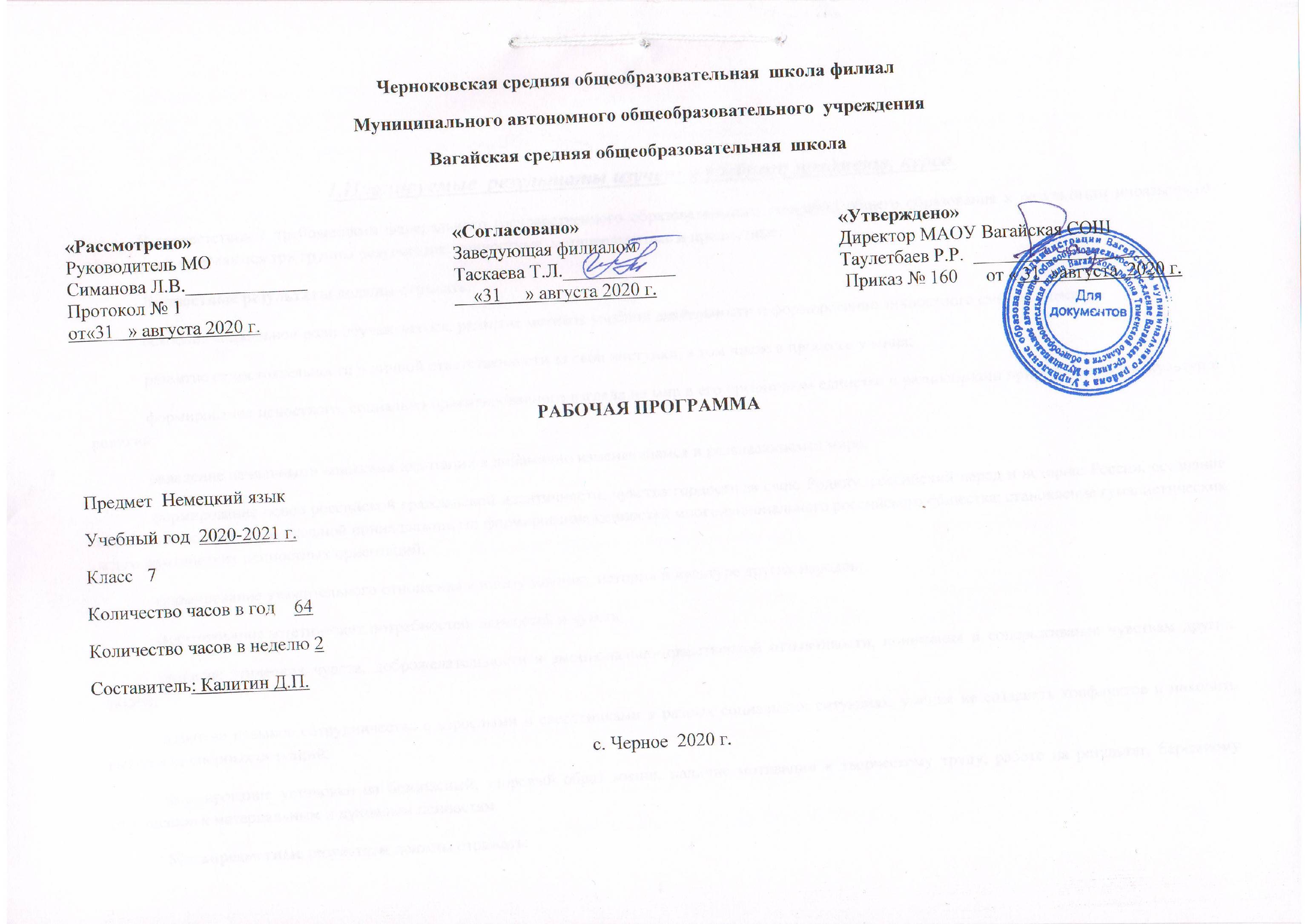 1.Планируемые  результаты изучения учебного предмета, курса.В соответствии с требованиями федерального государственного образовательного стандарта общего образования к результатам иноязычного образования выделяются три группы результатов: личностные, метапредметные и предметные.Личностные результаты должны отражать:освоение социальной роли обучающегося, развитие мотивов учебной деятельности и формирование личностного смысла учения;развитие самостоятельности и личной ответственности за свои поступки, в том числе в процессе учения;формирование целостного, социально ориентированного взгляда на мир в его органичном единстве и разнообразии природы, народов, культур и религий;овладение начальными навыками адаптации в динамично изменяющемся и развивающемся мире;формирование основ российской гражданской идентичности, чувства гордости за свою Родину, российский народ и историю России, осознание своей этнической и национальной принадлежности; формирование ценностей многонационального российского общества; становление гуманистических и демократических ценностных ориентаций;формирование уважительного отношения к иному мнению, истории и культуре других народов;формирование эстетических потребностей, ценностей и чувств;развитие этических чувств, доброжелательности и эмоционально-нравственной отзывчивости, понимания и сопереживания чувствам других людей;развитие навыков сотрудничества с взрослыми и сверстниками в разных социальных ситуациях, умения не создавать конфликтов и находить выходы из спорных ситуаций;формирование установки на безопасный, здоровый образ жизни, наличие мотивации к творческому труду, работе на результат, бережному отношению к материальным и духовным ценностям.Метапредметные результаты должны отражать:умение самостоятельно определять цели своего обучения, ставить и формулировать для себя новые задачи в учёбе и познавательной деятельности, развивать мотивы и интересы своей познавательной деятельности;умение самостоятельно планировать пути достижения целей, в том числе альтернативные, осознанно выбирать наиболее эффективные способы решения учебных и познавательных задач;умение соотносить свои действия с планируемыми результатами, осуществлять контроль своей деятельности в процессе достижения результата, определять способы действий в рамках предложенных условий и требований, корректировать свои действия в соответствии с изменяющейся ситуацией;умение оценивать правильность выполнения учебной задачи, собственные возможности её решения;владение основами самоконтроля, самооценки, принятия решений и осуществления осознанного выбора в учебной и познавательной деятельности;умение определять понятия, создавать обобщения, устанавливать аналогии, классифицировать, самостоятельно выбирать основания и критерии для классификации, устанавливать причинно-следственные связи, строить логическое рассуждение, умозаключение (индуктивное, дедуктивное и по аналогии) и делать выводы;умение создавать, применять и преобразовывать знаки и символы, модели и схемы для решения учебных и познавательных задач;смысловое чтение;умение организовывать учебное сотрудничество и совместную деятельность с учителем и сверстниками; работать индивидуально и в группе: находить общее решение и разрешать конфликты на основе согласования позиций и учёта интересов; формулировать, аргументировать и отстаивать своё мнение;умение осознанно использовать речевые средства в соответствии с задачей коммуникации для выражения своих чувств, мыслей и потребностей; планирование и регуляцию своей деятельности; владение устной и письменной речью, монологической контекстной речью;формирование и развитие компетентности в области использования информационно-коммуникационных технологий (далее ИКТ — компетенции);формирование и развитие экологического мышления, умение применять его в познавательной, коммуникативной, социальной практике и профессиональной ориентации.Предметными результатами изучения иностранного, в том числе немецкого, языка на начальном  этапе являются:А. В коммуникативной сфере (т. е. во владении иностранным языком как средством общения):Речевая компетенция в следующих видах речевой деятельности:говорение:вести элементарный этикетный диалог в ограниченном круге типичных ситуаций общения, диалог-расспрос (вопрос — ответ) и диалог — побуждение к действию;уметь на элементарном уровне рассказывать о себе, семье, домашнем животном, о третьем лице, хобби, любимом школьном предмете, школьных принадлежностях, покупке; описывать предмет, картинку; кратко характеризовать персонаж;вербально сигнализировать понимание или непонимание, переспросить, попросить повторить сказанное, говорить громче, сказать слово по буквам;уметь дать оценочное суждение или выразить своё мнение и кратко аргументировать его;выразить сожаление или радость, поблагодарить и ответить на благодарность;аудирование:понимать на слух речь учителя и одноклассников; основное содержание небольших доступных текстов с общим и выборочным пониманием в аудиозаписи, построенных на изученном языковом материале;чтение:читать вслух небольшие тексты, построенные на изученном языковом материале, соблюдая правила чтения и нужную интонацию;читать про себя тексты, включающие как изученный языковой материал, так и отдельные новые слова, и понимать их основное содержание; находить в тексте нужную информацию, пользоваться словарём;письменная речь:владеть техникой орфографически правильного письма;писать с опорой на образец короткое личное, в том числе электронное, письмо;заполнять формуляры;делать записи для устного высказывания;использовать письменную речь для творческого самовыражения (в общем постере).Языковая компетенция (владение языковыми средствами):адекватное произношение и различение на слух всех звуков иностранного языка; соблюдение правильного ударения в словах и фразах;соблюдение особенностей интонации основных типов предложений;применение основных правил чтения и орфографии;распознавание и употребление в речи изученных лексических единиц (слов, словосочетаний, оценочной лексики, речевых клише) и грамматических явлений.Социокультурная осведомлённость (межкультурная компетенция):знание названий стран и некоторых городов изучаемого языка;знание некоторых литературных персонажей известных детских произведений, сюжетов некоторых популярных сказок, написанных на изучаемом языке, небольших произведений детского фольклора (стихов, песен);знание элементарных норм речевого и неречевого поведения, принятых в стране изучаемого языка;представление о некоторых особенностях образа жизни, быта, культуры стран изучаемого языка;представление о сходстве и различиях в традициях своей страны и стран изучаемого языка;понимание роли владения иностранными языками в современном мире на доступном учащимся уровне.Б. В познавательной сфере:овладение начальными представлениями о нормах иностранного языка (фонетических, лексических, грамматических);владение общеучебными и специальными учебными умениями на доступном школьникам уровне;умение сравнивать языковые явления родного, первого иностранного и второго иностранного языков на уровне отдельных звуков, букв, слов, словосочетаний, простых предложений;умение действовать по образцу при выполнении упражнений и составлении собственных высказываний в пределах курса;совершенствование приёмов работы с текстом с опорой на умения, приобретённые на уроках родного языка и первого иностранного (прогнозировать содержание текста по заголовку, иллюстрациям и т. д.);умение пользоваться справочным материалом, представленным в доступном данному возрасту виде (правила, таблицы);умение пользоваться словарём;умение осуществлять самонаблюдение и самооценку в доступных пределах.В. В ценностно-ориентационной сфере:представление об изучаемом иностранном языке — немецком — как средстве выражения мыслей, чувств, эмоций;приобщение к культурным ценностям немецкоговорящих народов через произведения детского фольклора, через непосредственное участие в проводимых праздниках, экскурсиях и туристических поездках.Г. В эстетической сфере:владение элементарными средствами выражения чувств и эмоций на немецком языке;развитие чувства прекрасного в процессе знакомства с образцами доступной иноязычной детской художественной литературы, в процессе описания картинок, животных.Д. В трудовой сфере:умение следовать намеченному плану в своём учебном труде;участие в подготовке реквизита для инсценирования сценок, сказок.Е.В физической сфере:Стремление вести ЗОЖ(режим труда и отдыха, питание, спорт и фитнес).УМК для 7 класса позволяет выйти на уровень А2 европейских языковых компетенций.                                                                         2.Содержание курса1 Wie war’s in den Ferien?/ Как прошло лето?Учащиеся могут говорить, как прошли каникулы, рассказывать о своих впечатлениях, говорить о погоде, говорить о событиях в прошлом (4) Грамматика: притяжательные местоимения, артикли в дательном падеже, прошедшее разговорное время Perfekt – Partizip IIЛексика/ речевые образцы Каникулы, впечатления, погода Sie ist mit ihrer Schwester zu ihrer Tante und ihrem Onkel geﬂ ogen. Ich war total deprimiert. Da war richtig was los! Wir hatten Glück/Pech mit dem Wetter. Es regnet. Die Sonne scheint.Фонетика, ритм, интонация ударение в глаголах с приставками, ритмичное произнесение слов«Учись учиться» учить слова с помощью карточек и ритмаСтрановедение/ проекты Швейцарские АльпыТексты для чтения/ аудирования блог о путешествии, текст о семьеРабочая тетрадь: Fitnesscenter Deutsch Leseecke: статья о летнем отдыхе2 Meine Pläne/ Планы на будущеевыражать надежды и желания, говорить о профессиях, предполагать что-либо, сообщать о чём-либо, разрабатывать план достижения цели, говорить о событиях в прошлом (5)придаточные предложения с союзами dass и weil, модальные глаголы в PräteritumНадежды и желания, профессиональное обучение Ich hoffe, dass ... Oliver sagt, dass ...  Ich möchte Ärztin werden, weil ich gerne Menschen helfen möchte. Dennis wollte im Praktikum etwas mit Technik machen.звуки r и l,интонация в придаточном предложениисоставлять планы достижения цели, давать друг другу советы по стратегии обучениятексты о производственной практике, диалоги, тексты о выборе будущей профессиипроизводственная практика учащихся 8–9 классов в ГерманииHörstudio: собеседование3 Freundschaft/ Дружбаговорить о дружбе, просить о помощи/предлагать помощь, называть и сравнивать черты характера и внешность людей, говорить комплиментыличные местоимения в дательном падеже, сравнительная степень прилагательных и наречий, союзы als/wieДружба, внешность, черты характера Ich ﬁ nde es wichtig, dass mein Freund zuverlässig ist. Kannst du mir in Mathe helfen? — Klar, ich helfe dir. Mein Freund ist größer als ich/genauso groß wie ich/ gleich groß wie ich/nicht so groß wie ich. звук h, фразовое ударение при наличии усилительных словжесты как один из приёмов для запоминания грамматического или лексического явлениячат по теме «Дружба», песня результаты исследования „Shell Jugendstudie“ «Что важно для молодёжи?»Leseecke: стихотворение Ханса Манца „Zwei Freunde“Kleine Pause/ Маленькая перемена LB Проект по теме «Дружба» (учебный постер); лексическая игра «Алфавит»; повторение придаточных предложений; написание и инсценировка диалогов; чтение и аудирование по теме «Рождественский базар»; игра «Орёл или решка» AB Понимать объявления; писать ответ на объявление о работе; интервью; текст „Eine Freundschaft“; психологический тест о дружбе4 Bilder und Töne/ Изображение и звукговорить об электронных средствах коммуникации и информации, говорить, что можно и что нельзя делать, передавать указания, писать СМС-сообщения и электронные письма, употреблять в речи придаточные предложения с союзом wenn модальные глаголы dürfen и sollen, условные придаточные и придаточные предложения времени с союзом wenn, придаточные предложения в начале сложного предложенияЭлектроника, источники информации и средства связи, компьютерные игры Wie oft bist du im Internet? — Jeden Tag. Die meisten lesen Zeitschriften. Wie lange darfst du weggehen? Papa hat gesagt, dass ich nicht so viel im Internet surfen soll. Wenn mein Bruder Geld hat, kauft er eine Handykarte. англицизмы в немецком языке комикс, интервью, электронное письмо в журнал, телепрограммателе- и радиоканалы в Германии, Австрии и Швейцарии; проект: составление телепрограммыLeseecke und Hörstudio: текст о молодёжной радиостанции „DASDING“5 Zusammenleben/ Взаимоотношения говорить о чувствах, описывать школу, формулировать правила, спорить и находить компромиссывозвратные глаголы, склонение местоимений welch-, jed-, diesЧувства, эмоции, взаимоотношения Wie fühlst du dich? Ich freue mich, wenn ich eine gute Klassenarbeit geschrieben habe. Ich habe mich geärgert, weil ich lange warten musste. Wenn man etwas falsch gemacht hat, muss man sich entschuldigen. Man darf andere nicht beschimpfen.  Von mir aus, dann … Na gut, dann …звуки p, t, k, распознавать эмоции по интонациимимика и интонация собеседника как дополнительная опора для понимания высказывания текст о школе им. Карла Штреля, диалог-спорг. Магдебург, проект: поиск информации о школе им. Карла Штреля в ИнтернетеLeseecke und Hörstudio: текст о ресторане «В темноте» 6 Das gefällt mir/ Это мне нравитсяговорить, что им нравится в моде и дизайне одежды, описывать вещи и людей, обсуждать покупаемую одежду, комментировать статистические данныеокончания прилагательных перед существительными  в именительном и винительном падежах после определённого и неопределённого артиклей, притяжательных местоимений и отрицания keinМода, одежда, стиль, внешность Ich liebe Mode. Die Schuhe gefallen mir/ meiner Mutter (nicht).  Er ist sehr groß und trägt einen Ohrring. Wie steht mir die Jeans? Die sieht super aus. Ich ﬁ nde die Marken (nicht) wichtig, weil …окончания -(e)r, -(e)nстратегии запоминания окончаний прилагательныхдиалоги о предпочтениях, текст-описание, диалог в магазинестатистические данные о роли внешнего вида для подростков в ГерманииLeseecke und Hörstudio: текст о школьной форме7 Mehr über mich/ Подробнее о себе высказывать предположения, описывать людей, называть дату, говорить о школе, понимать художественный текст большого объёма порядковые числительные, окончания прилагательных в дательном падежеПредположения, даты, известные личности, школа Er hat lange, schwarze Haare und trägt … Er sieht interessant aus. Er kann wahrscheinlich gut Gitarre spielen. Heute ist der … Einstein ist am 14.03.1879 geboren. In der ersten Klasse hatten wir eine nette Lehrerin.распознавание на слух количества подряд идущих согласных стратегии понимания неизвестных слов без словаря интервью с молодёжной музыкальной группой „Ups“, рэп, текст „Karin ist weg“ проект: знаменитые личностиLeseecke: текст о конкурсе школьных музыкальных группGroße Pause/ Большая переменаLB Комикс „Internetgeschichten: Das rosa Kätzchen“; повторение окончаний прилагательных; устная речь: задавать вопрос и отвечать на него, реагировать на ситуацию; чтение и написание краткого стихотворения эльфхен; тренировка лексики: составление ассоциограмм; моя любимая грамматика: рефлексия; анализ изученного материала: рефлексия; игра на повторение. AB Задания на повторение грамматики по каждой главе учебника; тексты о хобби в Альпах; задания на аудирование; письмо; задание на отработку лексики                                                                                                  Тематическое планированиеНазвание главы/ кол-во часовДата планДата факт                   СодержаниеХарактеристика учебной деятельности учащихсяКак прошло лето(9 ч) (уроки с 1-9)Ученики научатся: говорить о том, как прошли каникулы; рассказывать освоих впечатлениях; говорить о погоде; говорить о событиях в прошлом.3.097.0910.0914.0917.0921.0924.0928.091.10Притяжательные местоименияв именительном и дательном падежах.Артикли в дательном падеже.Прошедшее разговорное времяPerfekt — Partizip II.Ведут этикетный диалог в ситуации бытового общения (рассказывают о проведённых каникулах и впечатлениях).Говорят о погоде на каникулах.Беседуют о лете, употребляя прошедшее разговорное время Perfekt.Оперируют активной лексикой в процессе общения.Понимают на слух речь учителя, одноклассников и тексты аудиозаписей, построенные на изученном языковом материале.Соотносят аудио- и визуальную информацию.Произносят названия стран на немецком языке.Учат слова с помощью карточек и ритма.􀁹 Письменно описывают летние фотографии.Читают и понимают текст страноведческого характера, содержащий несколько незнакомых слов, о значении которых можно догадаться по контексту; составляют к нему вопросы и отвечают на них. Планы на будущее(9 ч)(уроки с 10-18)Ученики научатся: выражать надежды и желания;говорить о профессиях;предполагать что-либо, сообщать о чём-либо; разрабатывать план достиженияцели; говорить о событияхв прошлом.5.108.1012.1015.1019.1022.102.115.119.11Придаточные предложения ссоюзами dass и weil.Модальные глаголы вPräteritum.Ведут диалог-расспрос (о разных профессиях).Проводят интервью о своих планах на будущее и делают сообщения на основе результатов опроса в классе.Оперируют активной лексикой в процессе общения.Выражают свои желания и мнение на немецком языке.􀁹 Составляют загадки о профессиях и отгадывают их.Рассказывают о своих мечтах и аргументируют своё высказывание.Беседуют о трудовой практике.Понимают на слух речь учителя, одноклассников и тексты аудиозаписей, построенные на изученном языковом материале.Ведут диалог о проблемах в учёбе.Разрабатывают план достижения цели и записывают его.Читают тексты и находят запрашиваемую информацию.Соотносят аудио- и визуальную информацию.Составляют и разыгрывают диалоги.Рассказывают о своей будущей профессии.Соблюдают правильное ударение в словах и предложениях, интонацию вцелом.Употребляют модальные глаголы и придаточные предложения причины и дополнительные придаточные.Воспринимают на слух, читают и инсценируют диалоги Дружба (9 ч)(уроки с 19-27)Ученики научатся: говорить о дружбе; проситьо помощи/предлагатьпомощь; называть и сравнивать черты характера ивнешность людей;говорить комплименты.12.1116.1119.1123.1126.1130.113.127.1210.12Личные местоимения в дательном падеже.Сравнительная степень прилагательных и наречий.Союзы als/wie.Ведут диалоги о дружбе и своих друзьях.Сравнивают внешность, качества и черты характера людей.Выражают просьбу о помощи и предлагают её.Говорят комплименты на немецком языке.Оперируют активной лексикой в процессе общения.Понимают на слух речь учителя, одноклассников и тексты аудиозаписей, построенные на изученном языковом материале, находят нужную информациюна слух.Описывают внешность людей.Соблюдают правильное ударение в словах и предложениях, интонацию вцелом.Слушают и инсценируют диалоги о планировании свободного времени.Работают над произношением, используя жесты.Читают и понимают чат, письменно отвечают на сообщения.Пишут текст с опорой на образец о своём друге/своей подруге.Читают и понимают текст песни о дружбе, воспроизводят её под аудио-записьМаленькая перемена(2 ч)(уроки 28-29)Повторение14.1216.12Играют в лексические и грамматические игры, работают в группах и парах.Составляют диалоги по иллюстрациям, оперируют активной лексикой в процессе общения.Читают аутентичные тексты, понимают их с помощью иллюстраций и языковой догадки.Пишут ответ на объявление в газете.Воспринимают на слух и понимают текст аудиозаписи, находят необходимую информацию.Читают текст с пропусками и заполняют их, используя модальные глаголы.Проходят психологический тест о дружбе.Изображение и звук(9 ч)(уроки с 30-38)Ученики научатся:говорить об электронныхсредствах коммуникации иинформации; говорить, чтоможно и что нельзя делать;передавать указания; писать СМС-сообщения и электронные письма; употреблять в речи придаточные предло-жения с союзом wenn.21.1224.1214.0118.0121.0125.0128.011.024.02Модальные глаголы dürfen иsollen.Условные придаточные и при-даточные предложения временис союзом wenn.Придаточные предложения вначале сложного предложения.Ведут диалоги об использовании средств массовой информации.Инсценируют мини-диалоги.Дают указания, переспрашивают и комментируют действия другого чело-века.Устно и письменно дают советы.Употребляют в речи условные придаточные предложения.Оперируют активной лексикой в процессе общения.Читают и понимают комиксы.Читают и понимают тексты, содержащие статистические данные.Читают и понимают текст страноведческого характера и беседуют по его содержанию.Пишут текст по образцуПонимают на слух речь учителя, одноклассников и тексты аудиозаписей, построенные на изученном языковом материале, находят запрашиваемую информацию.Вербально реагируют на услышанное.Соблюдают правильное ударение в словах и предложениях, интонацию вцелом.Составляют программу телепередач.  Взаимоотношения (9 ч)(уроки с 39-47)Ученики научатся: говорить о чувствах; описывать школу; формулировать правила; спорить и находить компромиссы.8.0211.0215.0218.0222.0225.021.034.038.03Возвратные глаголы; склонениеместоимений welch-, jed-, dies-.Говорят о своих чувствах и ощущениях.Рассказывают о ситуациях, когда они злятся или радуются.Определяют на слух эмоциональное состояние говорящего.Предлагают компромиссы в споре.Оперируют активной лексикой в процессе общения.Слушают, читают и воспроизводят диалоги.Понимают на слух речь учителя, выcказывания одноклассников, текстыаудиозаписей.Читают аутентичные тексты, находят нужную информацию.Соблюдают правильное ударение в словах и предложениях, интонацию вцелом.Беседуют по содержанию текста о слепых и слабовидящих детях, употребляя местоимения welch-, jed-, dies-.Рассказывают о себе, употребляя возвратные и модальные глаголы Это мне нравится (9 ч)  (уроки с 48-56)Ученики научатся: говорить, что им нравится вмоде и дизайне одежды;описывать вещи и людей;обсуждать покупаемуюодежду; комментироватьстатистические данные.11.0315.0318.031.045.048.0412.0414.0419.04Прилагательные перед существительными в качествеопределения в именительноми винительном падежах послеопределённого и неопределённого артиклей, притяжательныхместоимений и отрицания kein.Рассказывают о том, что им нравится или не нравится.Описывают устно и письменно иллюстрации, людей, животных, предметы.Сравнивают качества или характеристики при описании людей, животных или предметов.Воспринимают на слух, читают, составляют и разыгрывают собственные диалоги.Читают и описывают статистические данные.Оперируют активной лексикой в процессе общения.Читают и понимают тексты, содержащие статистические данные.Понимают на слух речь учителя, одноклассников и тексты аудиозаписей, построенные на изученном языковом материале.Читают тексты с правильным фразовым и логическим ударением.Употребляют прилагательные в именительном и винительном падежах при описании иллюстраций и в игровых ситуациях.Анализируют грамматическое явление и выводят правило.Подробнее о себе (9ч)(уроки с 57-64)Ученики научатся: высказывать предположения;описывать людей; называть дату; говорить о школе; понимать художественныйтекст большого объёма.22.0426.0429.043.056.0510.0513.0517.0520.05Порядковые числительные.Окончания прилагательных вдательном падеже.Высказывают предположения.Рассказывают об известных людях.Составляют загадку об известном человеке и отгадывают её.Оперируют активной лексикой в процессе общения.Говорят о времени, которое учащиеся проводят в школе.Называют даты.Понимают на слух речь учителя, одноклассников и тексты аудиозаписей, построенные на изученном языковом материале.Читают тексты с правильным фразовым и логическим ударением.Читают и понимают отрывок художественного текста большого объёма.Составляют стратегию работы с текстом большого объёма.Составляют, записывают и разыгрывают диалоги на основе текста.Придумывают и записывают своё окончание текста.Анализируют грамматическое явление и выводят правило.Слушают и понимают речь учителя, одноклассников и тексты аудиозаписей,построенные на изученном языковом материале.Употребляют в речи прилагательные и числительные в дательном падеже.Итоговый контроль (2ч)(уроки 65-66)Большая перемена (2 ч)Повторение.(уроки 67-68)24.0527.05Показывают полученные знанияЧитают, понимают комикс и разыгрывают похожие ситуации.Повторяют грамматические правила в игре.Составляют и разыгрывают диалоги с опорой на иллюстрации.Знакомятся с особенностями написания кратких стихотворений эльфхен и пишут собственные по образцу.Строят письменное высказывание на основе ассоциограммы.Итого: 68 уроков